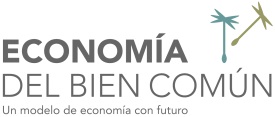 DINÁMICAS PARA EL AULA.GRUPO DE TRABAJO Nombre del tallerBIODANZA EN EL AULA PARA EL BIEN COMÚNPúblico objetivoINFANTIL, PRIMARIA, SECUNDARIA, BACHILLERATO…Objetivos-Hacernos conscientes de que somos un todo. De que somos células de un mismo organismo y que para que funcionemos correctamente debemos funcionar de modo coordinado, armónico, y cuidadoso y no destructivo entre nosotros. Cualquier acción repercute en nosotros mismos, en el otro y en nuestro entorno.-Usar la música y el baile, algo tan natural, motivante y lúdico …para crear cambios de actitud directos hacia todo lo que te rodea. De modo que todos tus actos en cualquier ámbito procurarán no dañar y elegir la opción más enriquecedora para todos, …también como consumidores responsables, por ejemplo.-Aprovechar la necesidad de movimiento y de aprendizaje a través de éste de nuestro joven alumnado para que más fácilmente pase a consciencia otra forma de comportarse, de ser más humano. Los efectos serán más rápidamente trasladables a su día a día.Valores sociales trabajados en relación a la EconomíaEl origen etimológico de la palabra economía se encuentra en la palabra griega “oikonomos”, que significa administración del hogar: “oikos” significa hogar y “nemein” administración.Nuestra casa también es nuestro cuerpo. Para administrar bien nuestro mundo debemos empezar debemos empezar por nosotros mismos, nuestro casa, nuestro cuerpo. Y hacerlo en armonía con el resto de “casas”. Empatía, respeto, solidaridad, amistad, amor, alegría, promoción de la salud física y mental…Conocimientos previos necesariosAlumnadoBIODANZALa biodanza es un sistema creado por el psicólogo y antropólogo chileno Rolando Toro a finales de los años 60.Se trata de un sistema creado para ayudarnos en el desarrollo integrado de todos nuestros potenciales.Biodanza es un sistema de integración humana, renovación orgánica, reeducación afectiva y reaprendizaje de las funciones originarias de vida. Su metodología consiste en inducir vivencias integradoras por medio de la música, 
del canto, del movimiento y de situaciones de encuentro en grupo. 

El significado de los términos usados en esta definición está descrito aquí en forma más explícita para su mejor comprensión.
INTEGRACION HUMANA
En Biodanza el proceso de integración actúa mediante la estimulación de las funciones primordiales de la conexión con la vida, que permite cada individuo integrarse a si mismo, a la especie y al universo. 

RENOVACION ORGANICA 
Es la acción sobre la autorregulación orgánica, inducida principalmente mediante estados especiales de trance que activan procesos de reparación celular y regulación global de las funciones biológicas, disminuyendo los factores de desorganización y stress.

REEDUCACION AFECTIVA
Es la capacidad de establecer vínculos con la otras personas. 

REAPRENDIZAJE DE LAS FUNCIONES ORIGINARIAS DE VIDA 
Es aprender a vivir a partir de los instintos. El instinto es una conducta innata, hereditaria, que no requiere aprendizaje y se manifiesta mediante estímulos específicos, tienen por objetivo conservar la vida y permitir su evolución. 

Los instintos representan la naturaleza en nosotros, y sensibilizarse a ellos significa reestablecer la ligación entre naturaleza y cultura. 

VIVENCIAS INTEGRADORAS

Es una experiencia vivida con gran intensidad en el aquí-ahora y con calidad ontológica (se proyecta sobre toda la existencia). Las vivencias en Biodanza son integradoras por que tienen un efecto armonizador en si mismas. DinamizadoresDuraciónVarias sesiones de unos 45 minutos.MaterialesMúsica, vídeos, sala confortable, ropa cómoda..DesarrolloTipo de dinámica (visionado de algo, juego, experiencia directa...)En la primera sesión se puede invitar a algún especialista en biodanza al centro para que nos explique y practique con nosotros y nuestros alumnos. Se pueden visualizar vídeos de biodanza. Conectaremos esto con el concepto de Economía del Bien Común. Nuestra casa solo la administraremos bien si la cuidamos y cuidamos todo su entorno.Sería conveniente usar sala cómoda con parqué o similar o zona de césped al aire libre.Se pueden realizar en esas últimas clases en las que nuestro alumnado está saturado de estar sentado y necesita moverse. Algunas sesiones también podrían  ser a primera hora de la mañana para facilitar una disposición positiva a todo lo que se realiza a lo largo de la jornada.Debate y conclusiones (del propio alumnado)
Aportaciones alternativas al modelo objeto de debateEvaluaciónConclusionesBibliografía / Webgrafía relacionadaBiodanza.org